Impact of Rice Gruel on Growth Performance of Sheep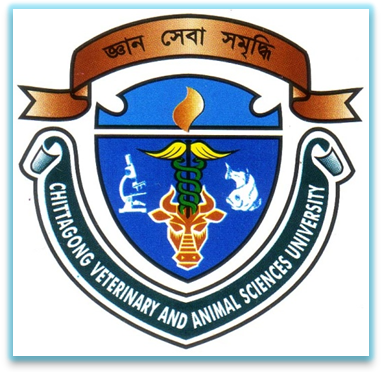 A PRODUCTION REPORT SUBMITTEDBYReport Presented In Partial Satisfaction for the Degree of Doctor of Veterinary Medicine (DVM)Faculty of Veterinary MedicineChittagong Veterinary and Animal Sciences UniversityKhulshi, Chittagong-4225November, 2016Impact of Rice Gruel on Growth Performance of SheepA PRODUCTION REPORT SUBMITTEDBYApproved as to style and content byChittagong Veterinary and Animal Sciences UniversityKhulshi, Chittagong-4225  November, 2016CHAPTER: I	1INTRODUCTION	1CHAPTER - II	3MATERIALS AND METHODS	32. 1. Baseline survey on production (quantity) of rice gruel	32. 1.1. Survey area	32. 1.2. Quantification of production of rice gruel	32. 1 .3. Collection of rice gruel for proximate analysis	32. 1. 4. Chemical (Proximate) analysis of rice gruel	42. 2. Feeding of animals	42. 2. 1. Study area	42. 2. 2. Selection of animals	42. 2. 3. Preparation of experimental shed	52. 2. 4. Examination of animals for parasites	52. 2. 5. Feed Offered	62. 2. 6. Body weight gain	72. 2. 7. Examination of rumen liquor	7CHAPTER - III	13RESULTS	133.1. Quantification of rice gruel	133.2. Chemical analysis of Rice Gruel	143.3. Examination of animals for external parasites	143.4. Examination of animals for blood protozoa	153.5. Proximate analysis of feedstuff	153.6. Growth trial of animals	163.6.1. Body weight gain	163.6.2. Examination of rumen liquor	18CHAPTER - IV	22DISCUSSIONS	22CHAPTER - V	24LIMITATIONS	24CHAPTER - VI	25CONCLUSION	25CHAPTER - VII	26REFERENCES	26CHAPTER-VII	30APENDIX	30CHAPTER - IX	31BIOGRAPHY	31